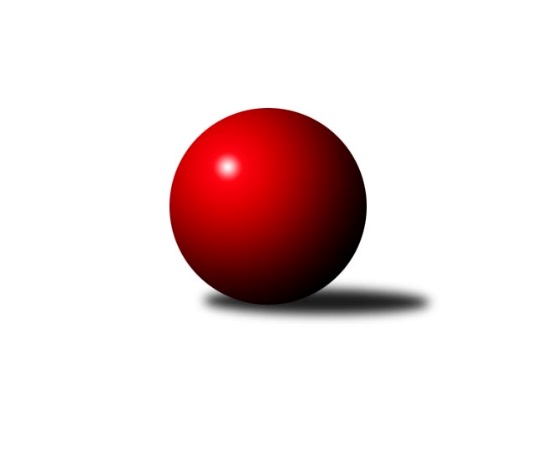 Č.14Ročník 2021/2022	6.2.2022Nejlepšího výkonu v tomto kole: 1768 dosáhlo družstvo: TJ Bižuterie Jablonec n.N. AKrajský přebor Libereckého kraje 2021/2022Výsledky 14. kolaSouhrnný přehled výsledků:TJ Kuželky Česká Lípa C	- SK Skalice B	1:5	1540:1658	1.5:6.5	2.2.TJ Kuželky Česká Lípa B	- SK Skalice C	6:0	1738:1395	8.0:0.0	2.2.TJ Lokomotiva Liberec B	- TJ Bižuterie Jablonec n.N. A	2:4	1737:1768	2.0:6.0	3.2.SK Šluknov B	- TJ Spartak Chrastava	5:1	1546:1537	6.0:2.0	4.2.TJ Doksy B	- TJ Bižuterie Jablonec n.N. B	5:1	1566:1396	5.5:2.5	4.2.TJ Doksy A	- TJ Dynamo Liberec B		dohrávka		8.4.TJ Bižuterie Jablonec n.N. A	- TJ Doksy A	1:5	1633:1694	3.0:5.0	27.1.TJ Doksy B	- SK Skalice C	4:2	1451:1414	5.0:3.0	26.1.Tabulka družstev:	1.	TJ Doksy A	13	13	0	0	68.0 : 10.0 	81.5 : 22.5 	 1716	26	2.	TJ Kuželky Česká Lípa B	14	10	1	3	55.0 : 29.0 	66.5 : 45.5 	 1653	21	3.	SK Šluknov B	14	9	1	4	48.0 : 36.0 	59.5 : 52.5 	 1604	19	4.	TJ Dynamo Liberec B	13	9	0	4	49.5 : 28.5 	58.0 : 46.0 	 1591	18	5.	TJ Bižuterie Jablonec n.N. A	14	7	2	5	45.0 : 39.0 	60.5 : 51.5 	 1657	16	6.	SK Skalice B	14	7	0	7	47.0 : 37.0 	66.0 : 46.0 	 1585	14	7.	TJ Lokomotiva Liberec B	14	5	1	8	41.0 : 43.0 	60.0 : 52.0 	 1609	11	8.	TJ Doksy B	14	5	1	8	31.0 : 53.0 	42.5 : 69.5 	 1531	11	9.	TJ Spartak Chrastava	14	5	0	9	32.0 : 52.0 	51.0 : 61.0 	 1550	10	10.	SK Skalice C	14	4	1	9	32.0 : 52.0 	43.0 : 69.0 	 1487	9	11.	TJ Bižuterie Jablonec n.N. B	14	4	1	9	31.0 : 53.0 	41.5 : 70.5 	 1505	9	12.	TJ Kuželky Česká Lípa C	14	1	0	13	18.5 : 65.5 	34.0 : 78.0 	 1516	2Podrobné výsledky kola:	 TJ Kuželky Česká Lípa C	1540	1:5	1658	SK Skalice B	Libuše Lapešová	 	 193 	 172 		365 	 0:2 	 414 	 	208 	 206		Ladislav Javorek st.	Marie Kubánková	 	 197 	 187 		384 	 1:1 	 373 	 	198 	 175		Miroslava Löffelmannová	Pavel Leger	 	 204 	 169 		373 	 0:2 	 438 	 	229 	 209		Petr Tregner	Václav Žitný	 	 224 	 194 		418 	 0.5:1.5 	 433 	 	224 	 209		Eduard Kezer st.rozhodčí: Marek KyzivátNejlepší výkon utkání: 438 - Petr Tregner	 TJ Kuželky Česká Lípa B	1738	6:0	1395	SK Skalice C	Miloslav Pöra	 	 235 	 209 		444 	 2:0 	 379 	 	189 	 190		Jitka Vlasáková	Jaroslav Košek	 	 221 	 211 		432 	 2:0 	 341 	 	160 	 181		Rostislav Doležal	Dan Paszek	 	 210 	 206 		416 	 2:0 	 369 	 	176 	 193		Martin Foltyn	Jiří Coubal	 	 227 	 219 		446 	 2:0 	 306 	 	151 	 155		Milan Hňoupekrozhodčí: Miroslav MalýNejlepší výkon utkání: 446 - Jiří Coubal	 TJ Lokomotiva Liberec B	1737	2:4	1768	TJ Bižuterie Jablonec n.N. A	Luboš Dvořák	 	 207 	 243 		450 	 1:1 	 420 	 	226 	 194		Jiří Tůma	Jana Kořínková	 	 213 	 231 		444 	 0:2 	 491 	 	226 	 265		Pavel Nežádal	Bohumír Dušek	 	 197 	 200 		397 	 1:1 	 394 	 	183 	 211		Matouš Janda *1	Anton Zajac	 	 220 	 226 		446 	 0:2 	 463 	 	224 	 239		Zdeněk Vokatýrozhodčí: Dušek B.střídání: *1 od 51. hodu Miroslav PastyříkNejlepší výkon utkání: 491 - Pavel Nežádal	 SK Šluknov B	1546	5:1	1537	TJ Spartak Chrastava	Petr Tichý	 	 193 	 225 		418 	 2:0 	 382 	 	191 	 191		Karel Mottl	Věra Navrátilová	 	 187 	 183 		370 	 2:0 	 352 	 	185 	 167		Jaroslav Jeník	Jan Marušák	 	 155 	 202 		357 	 0:2 	 433 	 	217 	 216		Jaroslav Chlumský	Anita Morkusová	 	 199 	 202 		401 	 2:0 	 370 	 	190 	 180		Jana Vokounovározhodčí: Petr TichýNejlepší výkon utkání: 433 - Jaroslav Chlumský	 TJ Doksy B	1566	5:1	1396	TJ Bižuterie Jablonec n.N. B	Václav Bláha st.	 	 222 	 216 		438 	 2:0 	 340 	 	160 	 180		Robert Hokynář	Marek Kozák	 	 187 	 171 		358 	 2:0 	 262 	 	155 	 107		Iva Kunová	Kamila Klímová	 	 172 	 175 		347 	 0:2 	 404 	 	190 	 214		Daniel Paterko	Kateřina Stejskalová	 	 201 	 222 		423 	 1.5:0.5 	 390 	 	201 	 189		Josef Kunarozhodčí: Marek KozákNejlepší výkon utkání: 438 - Václav Bláha st.	 TJ Bižuterie Jablonec n.N. A	1633	1:5	1694	TJ Doksy A	Zdeněk Vokatý	 	 211 	 222 		433 	 1:1 	 428 	 	219 	 209		Jiří Kuric	Adam Patočka	 	 215 	 187 		402 	 1:1 	 432 	 	207 	 225		Václav Paluska	Matouš Janda	 	 168 	 191 		359 	 0:2 	 368 	 	175 	 193		Jaroslava Vacková	Pavel Nežádal	 	 213 	 226 		439 	 1:1 	 466 	 	248 	 218		Jiří Klíma st.rozhodčí: Miroslav PastyříkNejlepší výkon utkání: 466 - Jiří Klíma st.	 TJ Doksy B	1451	4:2	1414	SK Skalice C	Václav Bláha st.	 	 193 	 182 		375 	 1:1 	 392 	 	178 	 214		Martin Foltyn	Kamila Klímová	 	 188 	 162 		350 	 1:1 	 347 	 	175 	 172		Libor Křenek	Michal Valeš	 	 167 	 175 		342 	 1:1 	 344 	 	162 	 182		Petr Hňoupek	Kateřina Stejskalová	 	 186 	 198 		384 	 2:0 	 331 	 	162 	 169		Rostislav Doležalrozhodčí: Radek KozákNejlepší výkon utkání: 392 - Martin FoltynPořadí jednotlivců:	jméno hráče	družstvo	celkem	plné	dorážka	chyby	poměr kuž.	Maximum	1.	Jiří Klíma  st.	TJ Doksy A	465.56	307.8	157.8	2.1	6/7	(500)	2.	Zdeněk Vokatý 	TJ Bižuterie Jablonec n.N. A	445.52	302.1	143.4	4.3	6/6	(479)	3.	Vojtěch Trojan 	TJ Dynamo Liberec B	440.31	298.0	142.4	7.2	6/7	(518)	4.	Václav Paluska 	TJ Doksy A	438.17	294.3	143.8	4.7	6/7	(474)	5.	Dušan Knobloch 	SK Šluknov B	433.81	297.6	136.2	5.0	8/8	(458)	6.	Jiří Kuric 	TJ Doksy A	433.16	289.2	144.0	3.4	5/7	(460)	7.	Miroslav Pastyřík 	TJ Bižuterie Jablonec n.N. A	433.13	303.6	129.5	6.4	4/6	(460)	8.	Petr Tichý 	SK Šluknov B	431.03	294.3	136.8	5.9	6/8	(461)	9.	Anton Zajac 	TJ Lokomotiva Liberec B	429.23	289.6	139.7	6.4	5/6	(467)	10.	Bohumír Dušek 	TJ Lokomotiva Liberec B	423.54	289.3	134.2	6.8	6/6	(466)	11.	Jiří Coubal 	TJ Kuželky Česká Lípa B	423.50	294.8	128.7	8.1	7/7	(480)	12.	Josef Kuna 	TJ Bižuterie Jablonec n.N. B	423.37	298.3	125.1	7.4	7/7	(474)	13.	Jaroslav Košek 	TJ Kuželky Česká Lípa B	422.19	294.0	128.2	6.0	7/7	(468)	14.	Ludvík Szabo 	TJ Dynamo Liberec B	420.88	299.1	121.8	7.5	6/7	(484)	15.	Václav Žitný 	TJ Kuželky Česká Lípa C	420.73	293.6	127.1	9.4	7/7	(475)	16.	Ladislav Javorek  st.	SK Skalice B	419.15	291.5	127.7	9.4	6/6	(515)	17.	Petr Tregner 	SK Skalice B	418.81	297.2	121.6	9.5	5/6	(495)	18.	Dan Paszek 	TJ Kuželky Česká Lípa B	412.46	288.8	123.7	7.9	7/7	(501)	19.	Jaroslava Vacková 	TJ Doksy A	406.40	283.5	122.9	9.3	5/7	(446)	20.	Jiří Tůma 	TJ Bižuterie Jablonec n.N. A	405.38	287.9	117.5	10.4	4/6	(455)	21.	Jana Vokounová 	TJ Spartak Chrastava	403.41	285.0	118.4	11.2	7/7	(440)	22.	Aleš Stach 	TJ Doksy B	399.80	276.2	123.6	9.6	5/7	(443)	23.	Jana Kořínková 	TJ Lokomotiva Liberec B	399.04	288.6	110.4	12.1	6/6	(451)	24.	Kateřina Stejskalová 	TJ Doksy B	398.35	288.6	109.8	10.5	5/7	(424)	25.	Matouš Janda 	TJ Bižuterie Jablonec n.N. A	397.38	283.0	114.4	9.7	4/6	(423)	26.	Petr Dvořák 	TJ Kuželky Česká Lípa C	394.19	280.2	114.0	13.7	7/7	(415)	27.	Miloslav Pöra 	TJ Kuželky Česká Lípa B	393.22	282.8	110.4	11.7	7/7	(444)	28.	Martin Foltyn 	SK Skalice C	388.56	276.7	111.8	12.1	6/6	(446)	29.	Karel Mottl 	TJ Spartak Chrastava	387.59	278.0	109.6	10.9	7/7	(452)	30.	Jan Marušák 	SK Šluknov B	383.32	273.1	110.3	11.6	6/8	(443)	31.	Václav Bláha  st.	TJ Doksy B	382.20	274.9	107.3	11.7	6/7	(438)	32.	Danuše Husáková 	TJ Spartak Chrastava	381.45	277.6	103.8	14.7	6/7	(437)	33.	Jaromír Tomášek 	TJ Lokomotiva Liberec B	377.94	263.9	114.0	13.1	4/6	(400)	34.	Marie Kubánková 	TJ Kuželky Česká Lípa C	376.57	269.1	107.4	13.3	5/7	(444)	35.	Miroslava Löffelmannová 	SK Skalice B	376.42	273.5	102.9	14.0	6/6	(461)	36.	Emília Císařovská 	TJ Dynamo Liberec B	376.18	277.1	99.0	14.8	7/7	(418)	37.	Petr Hňoupek 	SK Skalice C	371.93	264.1	107.8	12.2	5/6	(442)	38.	Ladislava Šmídová 	SK Skalice B	371.13	278.9	92.3	15.4	4/6	(434)	39.	Daniel Hokynář 	TJ Bižuterie Jablonec n.N. B	370.76	260.0	110.7	9.8	5/7	(403)	40.	Jan Pašek 	TJ Lokomotiva Liberec B	364.83	262.3	102.5	14.0	4/6	(404)	41.	Adam Patočka 	TJ Bižuterie Jablonec n.N. A	359.69	266.9	92.8	16.9	5/6	(403)	42.	Robert Hokynář 	TJ Bižuterie Jablonec n.N. B	359.39	266.4	92.9	16.1	6/7	(393)	43.	Jaroslav Jeník 	TJ Spartak Chrastava	358.55	260.5	98.1	15.4	6/7	(398)	44.	Věra Navrátilová 	SK Šluknov B	357.60	265.1	92.5	16.7	7/8	(382)	45.	Libuše Lapešová 	TJ Kuželky Česká Lípa C	353.60	254.8	98.8	14.6	5/7	(378)	46.	Hana Vnoučková 	TJ Dynamo Liberec B	349.36	254.0	95.3	14.3	7/7	(415)	47.	Iva Kunová 	TJ Bižuterie Jablonec n.N. B	333.67	241.3	92.4	19.4	7/7	(406)	48.	Milan Hňoupek 	SK Skalice C	304.83	235.3	69.5	27.1	6/6	(357)		Robert Křenek 	SK Skalice C	489.00	329.0	160.0	5.5	1/6	(500)		Martin Zeman 	SK Skalice C	479.00	327.0	152.0	3.0	1/6	(479)		Luboš Dvořák 	TJ Lokomotiva Liberec B	472.75	320.8	152.0	5.8	2/6	(485)		Jan Zeman 	TJ Bižuterie Jablonec n.N. A	459.00	304.5	154.5	2.0	2/6	(474)		Pavel Nežádal 	TJ Bižuterie Jablonec n.N. A	453.50	304.8	148.7	5.8	2/6	(491)		Martin Ducke 	TJ Kuželky Česká Lípa B	446.50	293.0	153.5	5.0	1/7	(474)		Eduard Kezer  st.	SK Skalice B	435.00	306.7	128.3	8.7	3/6	(461)		Ladislav Wajsar  ml.	TJ Dynamo Liberec B	433.20	289.9	143.3	6.4	3/7	(489)		Jaroslava Kozáková 	SK Skalice B	429.40	314.4	115.0	15.4	1/6	(454)		Jaroslav Chlumský 	TJ Spartak Chrastava	422.83	291.7	131.2	6.7	3/7	(434)		Natálie Kozáková 	TJ Doksy A	417.96	298.2	119.8	9.8	4/7	(446)		Jakub Šimon 	TJ Doksy A	415.89	287.4	128.4	6.4	3/7	(432)		Libor Křenek 	SK Skalice C	413.58	298.9	114.7	11.5	3/6	(505)		Radek Kozák 	TJ Doksy A	408.92	282.9	126.0	8.7	4/7	(431)		Daniel Paterko 	TJ Bižuterie Jablonec n.N. B	404.10	281.1	123.0	7.7	4/7	(436)		Anita Morkusová 	SK Šluknov B	401.30	287.4	113.9	8.6	4/8	(427)		Petr Mádl 	TJ Doksy B	399.75	287.1	112.6	12.0	4/7	(456)		Jiří Horník 	SK Skalice C	395.88	284.1	111.8	9.1	2/6	(417)		Karel Barcal 	SK Šluknov B	384.33	294.7	89.7	14.0	3/8	(397)		Filip Doležal 	TJ Doksy B	381.50	273.5	108.0	14.3	2/7	(420)		Kamila Klímová 	TJ Doksy B	379.45	276.1	103.4	13.5	4/7	(411)		Jitka Vlasáková 	SK Skalice C	374.00	270.0	104.0	12.3	2/6	(379)		Petra Javorková 	SK Skalice B	373.80	263.9	109.9	15.7	3/6	(468)		Pavel Leger 	TJ Kuželky Česká Lípa C	364.67	271.5	93.2	17.2	2/7	(373)		Marek Kozák 	TJ Doksy B	357.75	263.0	94.8	11.3	1/7	(366)		Rostislav Doležal 	SK Skalice C	357.56	257.7	99.9	16.4	3/6	(421)		Michal Valeš 	TJ Doksy B	346.50	243.5	103.0	11.3	1/7	(363)		Michal Stejskal 	TJ Doksy B	339.50	242.3	97.3	17.3	2/7	(367)		Vladimír Procházka 	TJ Kuželky Česká Lípa C	335.00	259.5	75.5	26.0	2/7	(343)		Martina Chadrabová 	TJ Doksy B	332.00	241.0	91.0	17.0	3/7	(371)		Zdeněk Šalda 	TJ Kuželky Česká Lípa C	323.46	247.6	75.8	25.6	4/7	(387)		Václav Bláha  ml.	TJ Doksy B	320.00	236.5	83.5	18.5	2/7	(325)Sportovně technické informace:Starty náhradníků:registrační číslo	jméno a příjmení 	datum startu 	družstvo	číslo startu
Hráči dopsaní na soupisku:registrační číslo	jméno a příjmení 	datum startu 	družstvo	26646	Milan Hňoupek	02.02.2022	SK Skalice C	Program dalšího kola:15. kolo10.2.2022	čt	17:00	TJ Bižuterie Jablonec n.N. B - TJ Lokomotiva Liberec B	10.2.2022	čt	17:00	TJ Spartak Chrastava - TJ Doksy A	10.2.2022	čt	17:00	SK Skalice C - SK Skalice B	10.2.2022	čt	17:00	TJ Bižuterie Jablonec n.N. A - TJ Kuželky Česká Lípa B	11.2.2022	pá	17:00	SK Šluknov B - TJ Kuželky Česká Lípa C	11.2.2022	pá	18:00	TJ Dynamo Liberec B - TJ Doksy B	Nejlepší šestka kola - absolutněNejlepší šestka kola - absolutněNejlepší šestka kola - absolutněNejlepší šestka kola - absolutněNejlepší šestka kola - dle průměru kuželenNejlepší šestka kola - dle průměru kuželenNejlepší šestka kola - dle průměru kuželenNejlepší šestka kola - dle průměru kuželenNejlepší šestka kola - dle průměru kuželenPočetJménoNázev týmuVýkonPočetJménoNázev týmuPrůměr (%)Výkon1xPavel NežádalJablonec A4914xPavel NežádalJablonec A118.684914xZdeněk VokatýJablonec A4635xJiří KuricDoksy A115.214413xLuboš DvořákLok. Liberec B4501xVáclav Bláha st.Doksy B114.434383xAnton ZajacLok. Liberec B4462xJaroslav ChlumskýChrastava112.84334xJiří CoubalČ. Lípa B4466xZdeněk VokatýJablonec A111.914632xJana KořínkováLok. Liberec B4445xLudvík SzaboDyn. Liberec B110.77424